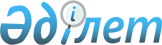 Ақмола облысы әкімдігінің кейбір қаулыларының күші жойылды деп тану туралыАқмола облысы әкімдігінің 2020 жылғы 3 қарашадағы № А-11/554 қаулысы. Ақмола облысының Әділет департаментінде 2020 жылғы 5 қарашада № 8138 болып тіркелді
      "Құқықтық актілер туралы" Қазақстан Республикасының 2016 жылғы 6 сәуірдегі Заңына сәйкес, Ақмола облысының әкімдігі ҚАУЛЫ ЕТЕДІ:
      1. Осы қаулының қосымшасына сәйкес Ақмола облысы әкімдігінің кейбір қаулыларының күші жойылды деп танылсын.
      2. Осы қаулы Ақмола облысының Әділет департаментінде мемлекеттік тіркелген күнінен бастап күшіне енеді және ресми жарияланған күнінен бастап қолданысқа енгізіледі. Ақмола облысы әкімдігінің күші жойылды деп танылған, кейбір қаулыларының тізбесі
      1. Ақмола облысы әкімдігінің "Сәулет, қала құрылысы және құрылыс саласындағы мемлекеттік көрсетілетін қызмет регламенттерін бекіту туралы" 2015 жылғы 9 маусымдағы № А-6/263 қаулысы (Нормативтік құқықтық актілерді мемлекеттік тіркеу тізілімінде № 4871 болып тіркелген, 2015 жылғы 5 тамызда "Әділет" ақпараттық-құқықтық жүйесінде жарияланған).
      2. Ақмола облысы әкімдігінің "Сәулет, қала құрылысы және құрылыс саласындағы жобаларды басқару жөніндегі ұйымдарды аккредиттеу" мемлекеттік көрсетілетін қызмет регламентін бекіту туралы" 2016 жылғы 25 сәуірдегі № А-5/191 қаулысы (Нормативтік құқықтық актілерді мемлекеттік тіркеу тізілімінде № 5383 болып тіркелген, 2016 жылғы 6 маусымда "Әділет" ақпараттық-құқықтық жүйесінде жарияланған).
      3. Ақмола облысы әкімдігінің "Сәулет, қала құрылысы және құрылыс саласындағы мемлекеттік көрсетілетін қызмет регламенттерін бекіту туралы" Ақмола облысы әкімдігінің 2015 жылғы 9 маусымдағы № А-6/263 қаулысына өзгерістер енгізу туралы" 2016 жылғы 29 сәуірдегі № А-6/201 қаулысы (Нормативтік құқықтық актілерді мемлекеттік тіркеу тізілімінде № 5402 болып тіркелген, 2016 жылғы 24 маусымда "Әділет" ақпараттық-құқықтық жүйесінде жарияланған).
      4. Ақмола облысы әкімдігінің "Сәулет, қала құрылысы және құрылыс саласындағы мемлекеттік көрсетілетін қызмет регламенттерін бекіту туралы" Ақмола облысы әкімдігінің 2015 жылғы 9 маусымдағы № А-6/263 қаулысына өзгеріс енгізу туралы" 2016 жылғы 23 қыркүйектегі № А-11/461 қаулысы (Нормативтік құқықтық актілерді мемлекеттік тіркеу тізілімінде № 5590 болып тіркелген, 2016 жылғы 8 қарашада "Әділет" ақпараттық-құқықтық жүйесінде жарияланған).
      5. Ақмола облысы әкімдігінің "Сәулет, қала құрылысы және құрылыс саласындағы жобаларды басқару жөніндегі ұйымдарды аккредиттеу" мемлекеттік көрсетілетін қызмет регламентін бекіту туралы" Ақмола облысы әкімдігінің 2016 жылғы 25 сәуірдегі № А-5/191 қаулысына өзгеріс енгізу туралы" 2019 жылғы 12 қарашадағы № А-11/542 қаулысы (Нормативтік құқықтық актілерді мемлекеттік тіркеу тізілімінде № 7503 болып тіркелген, 2019 жылғы 26 қарашада Қазақстан Республикасы нормативтік құқықтық актілерінің электрондық түрдегі эталондық бақылау банкінде жарияланған).
					© 2012. Қазақстан Республикасы Әділет министрлігінің «Қазақстан Республикасының Заңнама және құқықтық ақпарат институты» ШЖҚ РМК
				
      Ақмола облысының әкімі

Е.Маржикпаев
Ақмола облысы әкімдігінің
2020 жылғы 3 қарашадағы
№ А-11/554 қаулысына
қосымша